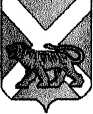 РОССИЙСКАЯ ФЕДЕРАЦИЯМУНИЦИПАЛЬНЫЙ КОМИТЕТСЕРГЕЕВСКОГО СЕЛЬСКОГО ПОСЕЛЕНИЯПОГРАНИЧНОГО МУНИЦИПАЛЬНОГО РАЙОНАПРИМОРСКОГО КРАЯРЕШЕНИЕ12.12.2016                                                 с. Сергеевка                                                      № 76О внесении изменений в типовое положение о проведении аттестации муниципальных служащих Сергеевского сельского поселенияРуководствуясь Законом Приморского края от 2 ноября 2016 года № 20-КЗ «О внесении изменений в закон Приморского края «Об утверждении типового положения о проведении аттестации муниципальных служащих», Уставом Сергеевского сельского поселения, в целях приведения муниципальных нормативных правовых актов Сергеевского сельского поселения в соответствие с действующим законодательством, муниципальный комитет Сергеевского сельского поселенияРЕШИЛ:Внести следующие изменения в типовое положение о проведении аттестации муниципальных служащих Сергеевского сельского поселения, утверждённое решением муниципального комитета Сергеевского сельского поселения от 06.02.2014 № 225 (в редакции решения от 25.02.2016 № 26):В пункте 3 части 1 статьи 9 слова «на получение дополнительного профессионального образования по программам повышения квалификации» заменить словами «для получения дополнительного профессионального образования.».2. Обнародовать настоящее решение на информационных стендах в помещениях администрации Сергеевского сельского поселения, библиотеки села Сергеевка и сельского клуба с. Украинка и разместить на официальном сайте поселения (адрес сайта: www.sp-sergeevskoe.ru.).3. Решение вступает в силу по истечении 10 дней со дня его обнародования. Глава Сергеевского сельского поселения                                                   Н.В. КузнецоваПриложениеУтверждено                                                                     решением муниципального комитета                                                                     Сергеевского сельского поселения                                                                     от 06.02.2014 № 225 (в редакции решений от 25.02.2016 № 26, от 12.12.2016 № 76)Типовое положение о проведении аттестации муниципальных служащих Сергеевского сельского поселенияСтатья 1. Аттестация муниципального служащего Сергеевского сельского поселенияАттестация муниципального служащего Сергеевского сельского поселения (далее - аттестация муниципального служащего) проводится в целях определения его соответствия замещаемой должности муниципальной службы. Аттестация муниципального служащего проводится один раз в три года.Статья 2. Муниципальные служащие, не подлежащие аттестацииАттестации не подлежат муниципальные служащие:1) замещающие должность муниципальной службы менее одного года;2) достигшие возраста 60 лет;3) беременные женщины;4) находящиеся в отпуске по беременности и родам или в отпуске по уходу за ребенком до достижения им возраста трех лет. Аттестация указанных муниципальных служащих проводится не ранее чем через один год после выхода из отпуска;5) замещающие должности муниципальной службы на основании срочного трудового договора (контракта).Статья 3. Состав аттестационной комиссии1. Для проведения аттестации муниципальных служащих правовым актом органа местного самоуправления Сергеевского сельского поселения формируется аттестационная комиссия.2. В состав аттестационной комиссии включаются представитель нанимателя и (или) уполномоченные им муниципальные служащие (в том числе из подразделения по вопросам муниципальной службы и кадров, юридического (правового) подразделения и подразделения, в котором муниципальный служащий, подлежащий аттестации, замещает должность муниципальной службы), а также представители общественных палат и (или) советов (при их наличии), образованных в соответствии с муниципальными правовыми актами Сергеевского сельского поселения. Число этих представителей должно составлять не менее одной четверти от общего числа членов аттестационной комиссии.3. Состав аттестационной комиссии для проведения аттестации муниципальных служащих, замещающих должности муниципальной службы, исполнение должностных обязанностей по которым связано с использованием сведений, составляющих государственную тайну, формируется с учетом положений законодательства Российской Федерации о государственной тайне.4. Состав аттестационной комиссии формируется таким образом, чтобы была исключена возможность возникновения конфликтов интересов, которые могли бы повлиять на принимаемые аттестационной комиссией решения.5. Аттестационная комиссия состоит из председателя, заместителя председателя, секретаря и членов комиссии. Все члены аттестационной комиссии при принятии решений обладают равными правами.6. На время аттестации муниципального служащего, являющегося членом аттестационной комиссии, его членство в этой комиссии приостанавливается.Статья 4. Назначение аттестацииСроки проведения аттестации, списки муниципальных служащих, подлежащих аттестации, а также график проведения аттестации утверждаются работодателем и доводятся до сведения аттестуемых муниципальных служащих не позднее чем за один месяц до проведения аттестации.Статья 5. Отзыв о муниципальном служащем1. Не позднее, чем за две недели до проведения аттестации муниципального служащего его непосредственный руководитель представляет в аттестационную комиссию отзыв о муниципальном служащем, отражающий оценку деятельности муниципального служащего по форме, установленной в приложении № 1 к настоящему положению. При каждой последующей аттестации в аттестационную комиссию представляется аттестационный лист с данными предыдущей аттестации.2. Специалист органа местного самоуправления Сергеевского сельского поселения по кадровым вопросам не менее чем за одну неделю до проведения аттестации муниципального служащего знакомит муниципального служащего с представленным отзывом о его служебной деятельности. При этом аттестуемый муниципальный служащий вправе представить в аттестационную комиссию дополнительные сведения о служебной деятельности за предшествующий период, а также, в случае несогласия с представленным отзывом, обоснование несогласия.Статья 6. Заседание аттестационной комиссии1. Заседание аттестационной комиссии созывается председателем комиссии. Заседание считается правомочным, если на нем присутствует не менее двух третей от установленного распоряжением главы администрации Сергеевского сельского поселения числа членов комиссии.2. Аттестация проводится в присутствии аттестуемого муниципального служащего. В случае неявки муниципального служащего на заседание аттестационной комиссии без уважительных причин или отказа муниципального служащего от аттестации аттестация переносится.3. Аттестация муниципального служащего начинается докладом председательствующего либо члена аттестационной комиссии, изучившего представленные документы и материалы.4. Аттестационная комиссия рассматривает представленные документы, заслушивает сообщения муниципального служащего, а при необходимости - других лиц, приглашенных на заседание аттестационной комиссии.5. Во время аттестации может проводиться собеседование с муниципальным служащим, в ходе которого выявляется знание им действующего законодательства в сфере его деятельности.6. Обсуждение профессиональных и личных качеств муниципального служащего применительно к его должностным обязанностям и полномочиям должно быть объективным и доброжелательным.7. Решения по аттестации муниципального служащего и рекомендации аттестационной комиссии принимаются в отсутствие аттестуемого открытым или тайным голосованием большинством голосов от установленного численного состава комиссии.Статья 7. Решение аттестационной комиссии1. По результатам аттестации муниципального служащего аттестационная комиссия принимает одно из следующих решений:1) соответствует замещаемой должности муниципальной службы;2) не соответствует замещаемой должности муниципальной службы.2. По результатам аттестации аттестационная комиссия вправе рекомендовать муниципального служащего к включению в установленном порядке в кадровый резерв для замещения должности муниципальной службы в порядке должностного роста.3. По результатам аттестации представитель нанимателя (работодатель) принимает решение о поощрении отдельных муниципальных служащих за достигнутые ими успехи в работе или в срок не более одного месяца со дня аттестации о понижении муниципального служащего в должности с его согласия.  4. По результатам аттестации аттестационная комиссия может давать рекомендации о направлении отдельных муниципальных служащих для получения дополнительного профессионального образования. Статья 8. Оформление результатов аттестации1. Результаты аттестации заносятся в аттестационный лист, заполняемый по форме, установленной приложением № 2 к настоящему положению. Аттестационный лист подписывается членами аттестационной комиссии, присутствовавшими на заседании и принимавшими участие в голосовании.2. Результаты аттестации сообщаются аттестованным муниципальным служащим непосредственно после подведения итогов голосования. С аттестационным листом муниципальный служащий знакомится под роспись.3. Материалы аттестации передаются работодателю не позднее чем через семь дней после ее проведения.4. Аттестационный лист муниципального служащего, прошедшего аттестацию, и отзыв о муниципальном служащем хранятся в личном деле муниципального служащего.5. На заседании аттестационной комиссии ведется протокол. Протокол подписывается председательствующим на заседании и секретарем комиссии.Статья 9. Решения, принимаемые работодателем1. В течение одного месяца после проведения аттестации по ее результатам работодатель принимает одно из следующих решений:1) о поощрении отдельных муниципальных служащих за достигнутые ими успехи в работе;2) о понижении муниципального служащего в должности с его согласия;3) о направлении отдельных муниципальных служащих для получения дополнительного профессионального образования. 2. В течение одного месяца после проведения аттестации по ее результатам работодатель может издавать правовой акт органа местного самоуправления Сергеевского сельского поселения о том, что муниципальный служащий подлежит включению в установленном порядке в кадровый резерв для замещения должности муниципальной службы в порядке должностного роста.3. В случае несогласия муниципального служащего с понижением в должности или невозможности перевода с его согласия на другую должность муниципальной службы работодатель может в срок не более одного месяца со дня аттестации уволить его с муниципальной службы в связи с несоответствием замещаемой должности вследствие недостаточной квалификации, подтвержденной результатами аттестации. По истечении указанного срока увольнение муниципального служащего или понижение его в должности по результатам данной аттестации не допускается.Статья 10. Обжалование результатов аттестацииМуниципальный служащий вправе обжаловать результаты аттестации в судебном порядке.Приложение № 1к типовому положению о проведении аттестации муниципальных служащихСергеевского сельского поселенияОтзыв о муниципальном служащем1. Фамилия, имя, отчество.2. Замещаемая должность муниципальной службы на момент проведения аттестации и дата назначения на эту должность.3. Перечень основных вопросов (документов), в решении (разработке) которых муниципальный служащий принимал участие.4. Мотивированная оценка профессиональных, личностных качеств и результатов служебной деятельности.Приложение № 2к типовому положению о проведении аттестации муниципальных служащихСергеевского сельского поселенияАттестационный лист муниципального служащего1. Фамилия, имя, отчество.2. Год рождения.3. Сведения об образовании, дополнительном профессиональном образовании (когда и какое учебное заведение окончил, специальность, направление подготовки и квалификация по образованию, документ о повышении квалификации, профессиональной переподготовке, ученая степень, ученое звание).4. Замещаемая должность на момент аттестации и дата назначения (утверждения) на эту должность.5. Общий трудовой стаж (в том числе стаж муниципальной службы).6. Вопросы к муниципальному служащему и краткие ответы на них.7. Замечания и предложения, высказанные аттестационной комиссией.8. Предложения, высказанные муниципальным служащим.9. Краткая оценка выполнения муниципальным служащим рекомендаций предыдущей аттестации (выполнены, выполнены частично, не выполнены).10. Решение аттестационной комиссии.11. Количественный состав аттестационной комиссии; число членов аттестационной комиссии, присутствовавших на заседании; количество голосов поданных «за» и «против» решения аттестационной комиссии.12. Рекомендации аттестационной комиссии (с указанием мотивов, по которым они даются).13. Подписи членов аттестационной комиссии, присутствовавших на заседании и принимавших участие в голосовании.14. Дата проведения аттестации.15. Подпись муниципального служащего.